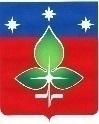 РЕВИЗИОННАЯ КОМИССИЯ ГОРОДА ПУЩИНО ИНН 5039005761, КПП503901001, ОГРН 1165043053042ул. Строителей, д.18а , г. Пущино, Московская область, 142290Тел. (4967) 73-22-92; Fax: (4967) 73-55-08Информацияо результатах внешней проверки отчетаоб исполнении бюджета городского округа Пущино за 1 квартал 2020 года1. Основание для проведения контрольного мероприятия: Пункт 2.3. раздела II Плана работы Ревизионной комиссии города Пущино на 2020 год, утвержденного распоряжением председателя Ревизионной комиссии города Пущино № 46 от 20.12.2019 г (с изм. и доп.). 2. Предмет экспертно - аналитического мероприятия: отчет об исполнении бюджета за 3 месяца 2020 года. 3. Объекты экспертно - аналитического мероприятия: Администрация городского округа Пущино (ИНН/КПП 5039005761/503901001, ОГРН 1025007772162). 4. Проверяемый период: 3 месяца 2020 года.5. Цель экспертно - аналитического мероприятия:    Определение соответствия фактических показателей исполнения бюджета городского округа Пущино показателям, утверждённым решением о бюджете, полноты и своевременности исполнения показателей бюджета городского округа Пущино, установление законности исполнения бюджета городского округа Пущино; определение достоверности учёта и отчётности; определение эффективности использования средств бюджета городского округа Пущино.   Вопросы контрольного мероприятия:Общая характеристика исполнения бюджета на 01.04.2020 года;Исполнение доходной части бюджета;Исполнение расходной части бюджета;Источники финансирования местного бюджета;Программа муниципальных заимствований;Муниципальный долг;Муниципальные гарантии.В результате экспертно-аналитического мероприятия выявлено следующее:	1. Бюджет городского округа Пущино на 01.04.2020 года исполнялся в соответствии с требованиями и нормами действующего бюджетного законодательства и нормативными правовыми актами городского округа Пущино о бюджете города.	2. Доходы бюджета городского округа Пущино на 01.04.2020 года исполнены в объеме 176369446,23 рублей или 13% к уточненному годовому объему бюджетных назначений. По сравнению с 2019 годом объем исполнения доходов возрос на 6%. 	Структура исполненных доходов бюджета города на 01.04.2020 год: налоговые доходы – 38%, неналоговые доходы – 9%, безвозмездные поступления – 53%.	3. Поступление налоговых доходов на 01.04.2020 года составило 67888398,80 рублей, или 20% к утвержденным бюджетным назначениям, что на 5% больше исполнения на 01.04.2019 года.                                                       	 Исполнение по неналоговым доходам в бюджете города 01.04.2020 года составило 15554246,46 рублей или 24% уточненного годового объема плановых неналоговых поступлений, что соответствует объему исполнения неналоговых поступлений за аналогичный период 2019 года.	4. Безвозмездные поступления на 01.04.2020 года составили 92926800,97 тыс. рублей, 10 % от утвержденного плана годового объема безвозмездных поступлений, что на 6% больше исполнения за аналогичный период 2019 года. 8.3.  Согласно данным отчета, расходы бюджета на 01.04.2020 года исполнены в объеме 160506667,39 рублей, или 12% к утвержденному годовому объему бюджетных назначений. По сравнению с 2019 годом объем исполнения расходов вырос на 3%.	5.  Исполнение бюджета по программным расходам составило 159776779,98 рублей, или 12% исполнения к утвержденным бюджетным назначениям, что на 3% выше исполнения на 01.04.2019 г. 	Непрограммные расходы на 01.04.2020 г. исполнены на сумму 729887,41 рублей, или 9% бюджетных назначений, что на 10% ниже исполнения на 01.04.2019 г.	6. В результате нарушения сроков предоставления документов на оплату работ контрагентом ООО «Весарт», на 01.04.2020 у Администрации городского округа Пущино образовалась просроченная кредиторская задолженность на сумму 4848480,79 рублей. Также, на счетах Администрации городского округа Пущино остается давняя просроченная дебиторская задолженность в размере 2 500 000 рублей (2007 год, ЗАО «Гента-Сервис»).	7. Расходы за счет средств дорожного фонда в первом квартале 2020 года не осуществлялись.	8. На 01.04.2020 года средства кредитов для финансирования дефицита бюджета не привлекались. Бюджет городского округа Пущино на 01.04.2020 года исполнен с профицитом в размере 15862778,84 рублей, при запланированном размере годового дефицита – 65236390,58 рублей.	9. В первом квартале 2020 года расходы, предусмотренные на осуществление бюджетных инвестиций, не производились.	10. В первом квартале 2020 года утвержденная программа муниципальных заимствований, как по привлечению средств, так и по их погашению, не исполнялась.	11. Объем долгового обязательства на конец первого квартала 2020 года равен нулю.	12. Отчет об исполнении бюджета городского округа Пущино на 01.04.2020 года по составу, содержанию и представлению информации соответствует установленным требованиям.